SnapScanIt starts with a download and ends with a snap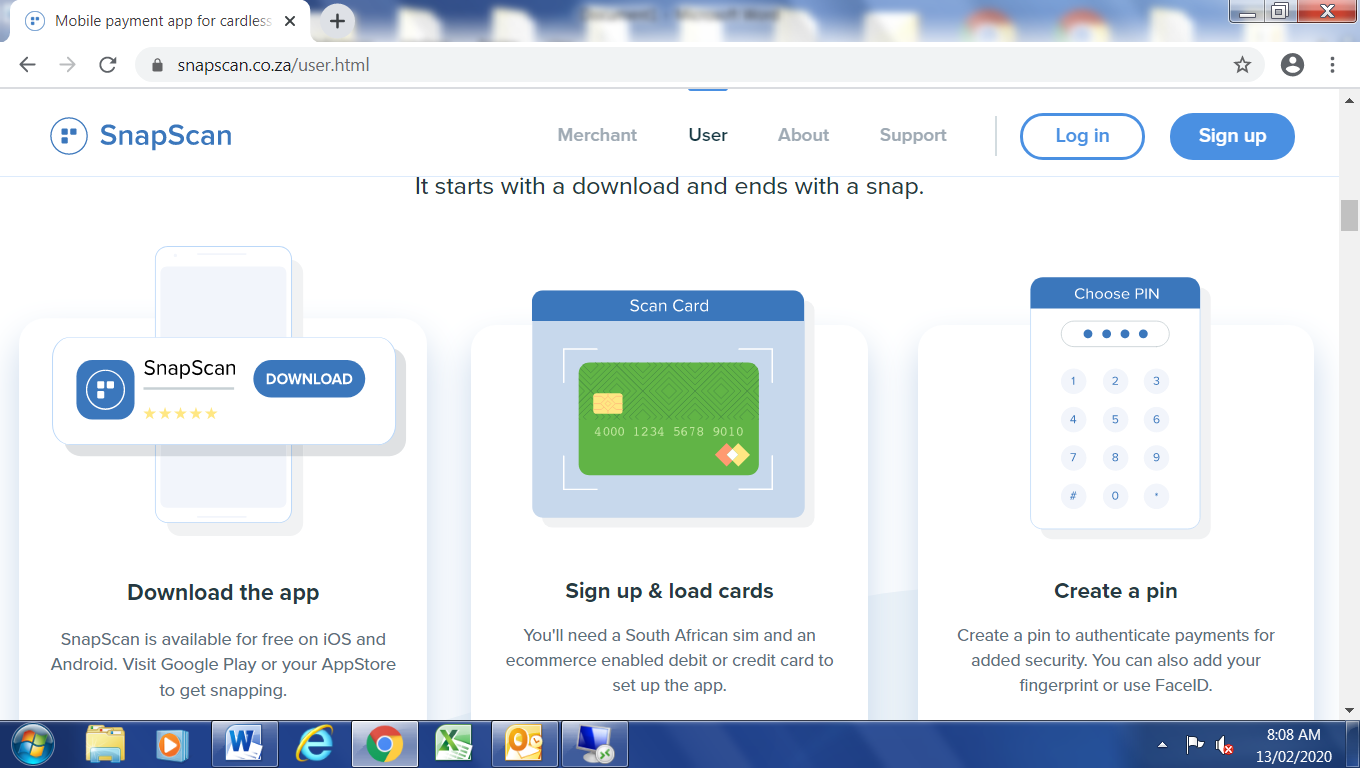 